Решение гармонических задач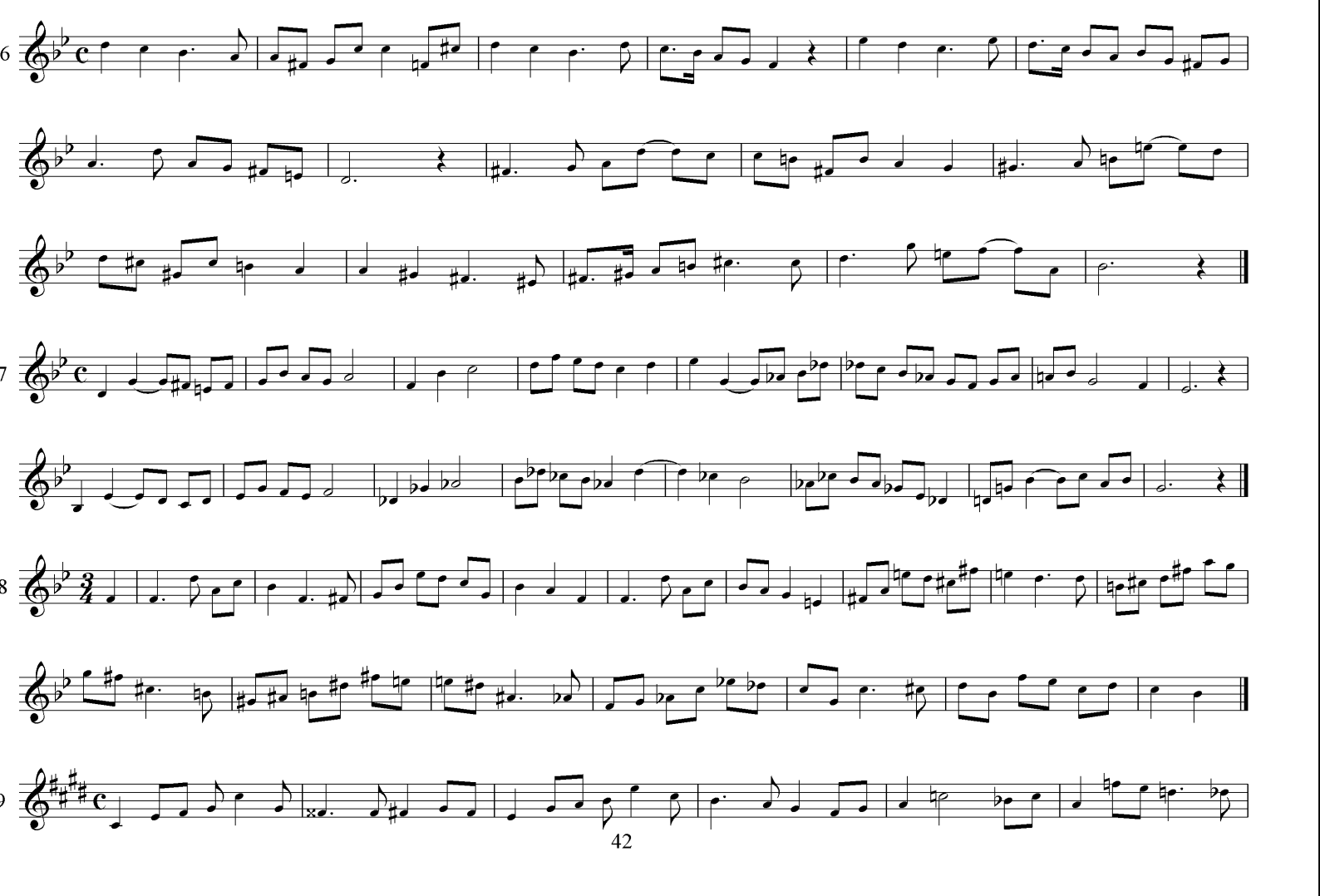 Преподаватель Проскурина О.В.Учебная дисциплинаГармонияСпециальность53.02.07 Теория музыкиКурс3Дата занятия24.04.2020